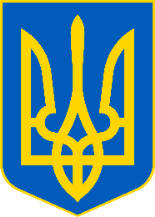 Щоб отримати податкову знижку громадянам необхідно подати декларацію до податкових органів за місцем своєї реєстрації в один із наведених способів:  особисто або уповноваженою на це особою; засобами електронного зв'язку в електронній формі з дотриманням вимог законів щодо електронного документообігу; надіслати поштою з повідомленням про вручення та з описом вкладення.Нагадаємо, право на податкову знижку надається фізичним особам-резидентам України, які отримують заробітну плату, з якої сплачується податок на доходи фізичних осіб. Так до витрат, частина яких може бути компенсована з бюджету належать:частина суми процентів, сплачених за користування іпотечним житловим кредитом (п.п. 166.3.1 п. 166.3 ст. 166 Податкового кодексу України);- пожертвування або благодійні внески неприбутковим організаціям у розмірі, що не перевищує 4 % суми загального оподатковуваного доходу за звітний рік (п.п. 166.3.2 п. 166.3 ст. 166 ПКУ);сума коштів, сплачених на користь вітчизняних закладів дошкільної, позашкільної, загальної середньої, професійної (професійно-технічної) та вищої освіти для компенсації вартості здобуття відповідної освіти платника ПДФО та/або члена його сім’ї першого ступеня споріднення (п.п. 166.3.3 п. 166.3 ст. 166 ПКУ);страхові платежі (внески, премії) за договорами довгострокового страхування життя та пенсійні внески у рамках недержавного пенсійного забезпечення у розмірах, визначених п.п. 166.3.5 п. 166.3 ст. 166 ПКУ;сума витрат на оплату допоміжних репродуктивних технологій, але не більше ніж сума, що дорівнює третині доходу у вигляді заробітної плати за звітний податковий рік (п.п. 166.3.6 п. 166.3 ст. 166 ПКУ);сума витрат на оплату державних послуг, пов’язаних з усиновленням дитини, включаючи сплату державного мита (п.п. 166.3.6 п. 166.3 ст. 166 ПКУ);cума коштів, сплачених у зв’язку з переобладнанням транспортного засобу з використанням у вигляді палива моторного сумішевого, біоетанолу, біодизелю, стиснутого або скрапленого газу, інших видів біопалива (п.п. 166.3.7 п. 166.3 ст. 166 ПКУ);сума витрат на сплату видатків на будівництво (придбання) доступного житла, визначеного законом, у тому числі на погашення пільгового іпотечного житлового кредиту, наданого на такі цілі, та процентів за ним (п.п. 166.3.8 п. 166.3 ст. 166 ПКУ); сума коштів у вигляді орендної плати за договором оренди житла (квартири, будинку), оформленим відповідно до вимог чинного законодавства, фактично сплачених платником ПДФО, який має статус внутрішньо переміщеної особи за умов, визначених у п.п. 166.3.9 п. 166.3 ст. 166 ПКУ тощо.Наголошуємо! Декларацію можливо подати в електронній формі у режимі онлайн через Електронний кабінет платника: https://cabinet.tax.gov.ua.Для платників підготовлений тематичний відеоурок про те, як правильно заповнити і подати річну податкову декларацію через «Електронний кабінет», який можна переглянути за посиланням: https://tax.gov.ua/media-tsentr/videogalereya/videouroki/5977.htmlАктуально:Податківці звертають увагу, у разі якщо платник податку до кінця податкового року, наступного за звітним, не використає своє право на нарахування податкової знижки за наслідками звітного податкового року, таке право на наступні податкові роки не переноситься.